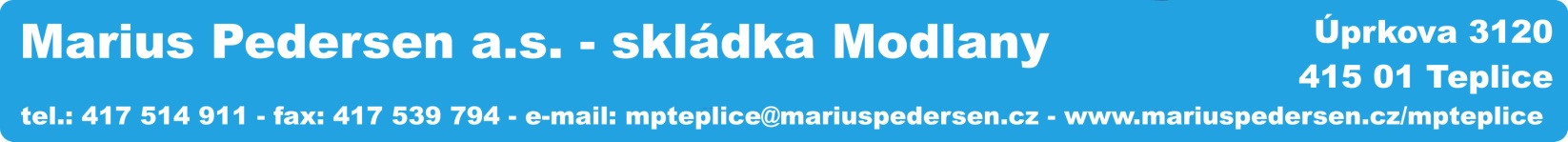 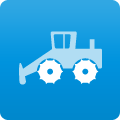 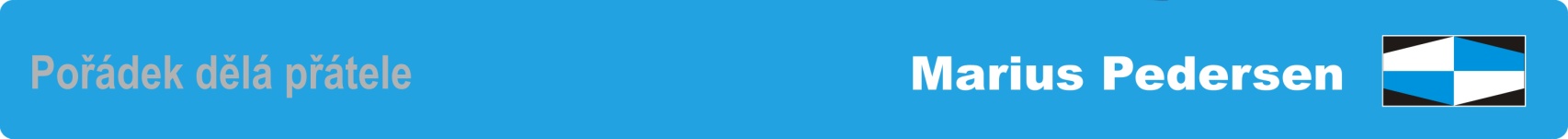 KatalogovéSpecifikaceNázevodpaduZákladnípoplatekpoplatekcelkemKčcelkemKččísloodpaducena Kč Kčza1tunuza1tunu04020900Odpadykompozitníchtkanin640,00500,001140,0007021300Plastovýodpad760,00500,001260,0008041000Jináodpadnílepidlaatěsnícímateriály630,00500,001130,0015010600Směsnéobaly700,00500,001200,0016011900Auto-plasty580,00500,001080,0016012000Auto-skla450,00500,00950,0016012200Součástkyjinakblíženeurčené580,00500,001080,0017010110Betonfrakcedo10cm210,000/500,00*210,00  /710,00*17010111Betonfrakce10-50cm370,000/500,00*370,00 / 870,00*17010112Betonfrakcenad50cm420,00500,00920,0017010210Cihlyfrakcedo10cm190,000/500,00*190,00 /690,00*17010211Cihlyfrakcenad10cm330,000/500,00*330,00 /830,00*17010300Taškyakeramickévýrobky190,000/500,00*190,00 /690,00*17010710Stavebnísuťfrakcedo10cm210,000/500,00*210,00 /710,00*17010711Stavebnísuťfrakce10-50cm370,000/500,00*370,00 /870,00*17010712Stavebnísuťfrakcenad50cm420,00500,00920,0017020100Dřevo490,00500,00990,0017020200Sklo990,000,00990,0017020300Plasty720,00500,001220,0017030200Asfaltovésměsi280,000,00280,0017041100Kabely600,00500,001100,0017050410Zeminaakamenído10cm140,00500,00640,0017050411Zeminaakamenínad10cm220,00500,00720,0017060100Izolační materiál s obsahem azbestu1000,00500,001500,0017060500Stavební materiály obsahující azbest1000,00500,001500,0017060410Izolačnímateriály-skelnávata720,00500,001220,0017060412Izolační materiály – polystyren 2890,00500,003390,0017060411Izolačnímateriály-lepenka650,00500,001150,0020030111Směsnýkomunálníodpad-VKK700,00500,001200,0020030311Uličnísmetky-frakcenad5cm600,00500,001100,0020030700Objemnýodpad700,00500,001200,00